 		Kouluhuoneistojen käyttöoikeus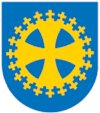 		Hakemus ja päätösHakijan tiedot (yhdistys, seura, henkilö ym.)Laskutustiedot (yhdistys,osoite,kustannuspaikka)Yhdyshenkilön nimi ja puhelinnumeroVastuuhenkilön nimi ja puhelinnumeroKoulu, jonka käyttöä haetaanHaettava huonetilaKäyttöaikapvm:viikonpäivä:kellonaika:KäyttötarkoitusPerustelutArvio osallistujien määrästäHakija sitoutuu noudattamaan käyttämiensä huonetilojen järjestyssääntöjä ja kunnan antamia määräyksiä ja muita ohjeita vahvistetuista käyttökorvauksista ja siivouksesta ym. sekä vastaamaan kiinteistölle ja irtaimistolle mahdollisesti aiheutuneista vahingoista.PäiväysHakijan allekirjoitusNimenselvennysPäätösPäiväysMyöntäjän allekirjoitusVirka-asema